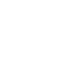 НОВООДЕСЬКА МІСЬКА РАДАМИКОЛАЇВСЬКОЇ ОБЛАСТІ ВИКОНАВЧИЙ КОМІТЕТ Р І Ш Е Н Н Я  23  листопада  2022 року                  м. Нова Одеса                                      №  173Про    погодження     штатного   розпису КНП   «Новоодеська    багатопрофільна лікарня» Новоодеської     міської    ради Відповідно до статті 28 Закону України "Про місцеве самоврядування в Україні", статті 78 Господарського  кодексу  України,  статуту комунального некомерційного підприємства «Новоодеська багатопрофільна лікарня» Новоодеської міської ради,  виконавчий комітет міської  ради ВИРІШИВ:Погодити штатний розпис КНП «Новоодеська багатопрофільна лікарня» Новоодеської міської ради з 01.10.2022 року в кількості 165,5 штатних одиниць (додається).Контроль за виконанням цього розпорядження покласти на заступника міського голови Злу С.Л.Заступник міського голови                                                                     Ігор ЖУРБА